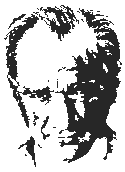 2023 – 2024 EĞİTİM ÖĞRETİM YILI3/A SINIFIGÖRSEL SANATLAR DERSİÜNİTELENDİRİLMİŞ YILLIK PLANTEMA / ÜNİTE SÜRELERİDERS: GÖRSEL SANATLARYARIYIL TATİLİMuhammet BOZKURTSınıf Öğretmeni    								         OLUR								…./09/2023    Okul Müdürü	Ünite NoÖğrenme AlanıKazanım SayısıBaşlama TarihiBitiş TarihiHaftaDers Saati1Görsel İletişim ve Biçimlendirme711 Eylül 202315 Ocak 20243 Haziran 202427 Ekim 202315 Mart 202414 Haziran 202416162Kültürel Miras330 Ekim 202318 Mart 202424 Kasım 20235 Nisan 2024663Sanat Eleştirisi ve Estetik727 Kasım 202315 Nisan 202412 Ocak 202431 Mayıs 20241414TOPLAMTOPLAM173636Ünite No: 1Ünite No: 1Ünite No: 1SÜRESÜRESÜREÖĞRENME ALANIALT ÖĞRENME ALANLARIKAZANIMLARETKİNLİKLERÖĞRENME ÖĞRETME YÖNTEM VE TEKNİKLERİKULLANILAN EĞİTİM TEKNOLOJİLERİ ARAÇ VE GEREÇLERAÇIKLAMALARÖLÇME VE DEĞERLENDİRMEAYHAFTASAATÖĞRENME ALANIALT ÖĞRENME ALANLARIKAZANIMLARETKİNLİKLERÖĞRENME ÖĞRETME YÖNTEM VE TEKNİKLERİKULLANILAN EĞİTİM TEKNOLOJİLERİ ARAÇ VE GEREÇLERAÇIKLAMALARÖLÇME VE DEĞERLENDİRMEEYLÜL(1.HAFTA)11 Eylül – 15 Eylül1 SAATGörsel İletişim ve BiçimlendirmeG.3.1.1. Görsel sanat çalışmasını oluştururken uygulama basamaklarını kullanır.Beyin fırtınası ile başlayan, tasarlama ve görsel sanat çalışmasını oluşturmaya kadar devam eden sürecin bilinmesi ve uygulanması sağlanır.1.Anlatım2. Gösteri3. Örnek olay4. Grup çalışmalarıA. Yazılı Kaynaklar1. Öykü, hikâye kitaplarıB. Kaynak kişiler1.Öğretmenler2. Okul müdürü3. Aile bireyleri4. Çevremizdeki kurumlarda çalışanlar.C. Görsel Kaynaklar1. Etkinlik örnekleri2. Bilgisayar vb.3. Levhalar4. ResimlerBeyin fırtınası ile başlayan, tasarlama ve görsel sanat çalışmasını oluşturmaya kadar devam eden sürecin bilinmesi ve uygulanması sağlanır.Çalışma Değerlendirme FormuSüreç Değerlendirme FormuEYLÜL(2.HAFTA)18 Eylül – 22 Eylül1 SAATGörsel İletişim ve BiçimlendirmeG.3.1.2. Görsel sanat çalışmasını oluştururken ifadeci yaklaşımı kullanır.Öğrencilerin karne sevinci, spor etkinliklerinden duyduğu heyecanı vb. duyguları çalışmalarına yansıtmaları istenebilir.1.Anlatım2. Gösteri3. Örnek olay4. Grup çalışmalarıA. Yazılı Kaynaklar1. Öykü, hikâye kitaplarıB. Kaynak kişiler1.Öğretmenler2. Okul müdürü3. Aile bireyleri4. Çevremizdeki kurumlarda çalışanlar.C. Görsel Kaynaklar1. Etkinlik örnekleri2. Bilgisayar vb.3. Levhalar4. ResimlerÖğrencilerin karne sevinci, spor etkinliklerinden duyduğu heyecanı vb. duyguları çalışmalarına yansıtmaları istenebilir.Çalışma Değerlendirme FormuSüreç Değerlendirme FormuEYLÜL(3.HAFTA)25 Eylül – 29 Eylül1 SAATGörsel İletişim ve BiçimlendirmeG.3.1.3. Görsel sanat çalışmasını yaparken güncel kaynaklara dayalı fikirler geliştirir.Güncel sözlü, yazılı ve görsel kaynaklar incelenebilir. Kazanımla ilgili değerler üzerinde durulmalıdır1.Anlatım2. Gösteri3. Örnek olay4. Grup çalışmalarıA. Yazılı Kaynaklar1. Öykü, hikâye kitaplarıB. Kaynak kişiler1.Öğretmenler2. Okul müdürü3. Aile bireyleri4. Çevremizdeki kurumlarda çalışanlar.C. Görsel Kaynaklar1. Etkinlik örnekleri2. Bilgisayar vb.3. Levhalar4. ResimlerGüncel sözlü, yazılı ve görsel kaynaklar incelenebilir. Kazanımla ilgili değerler üzerinde durulmalıdırÇalışma Değerlendirme FormuSüreç Değerlendirme FormuÜnite No: 1Ünite No: 1Ünite No: 1SÜRESÜRESÜREÖĞRENME ALANIALT ÖĞRENME ALANLARIKAZANIMLARETKİNLİKLERÖĞRENME ÖĞRETME YÖNTEM VE TEKNİKLERİKULLANILAN EĞİTİM TEKNOLOJİLERİ ARAÇ VE GEREÇLERAÇIKLAMALARÖLÇME VE DEĞERLENDİRMEAYHAFTASAATÖĞRENME ALANIALT ÖĞRENME ALANLARIKAZANIMLARETKİNLİKLERÖĞRENME ÖĞRETME YÖNTEM VE TEKNİKLERİKULLANILAN EĞİTİM TEKNOLOJİLERİ ARAÇ VE GEREÇLERAÇIKLAMALARÖLÇME VE DEĞERLENDİRMEEKİM(4.HAFTA)2 Ekim – 6 Ekim1 SAATGörsel İletişim ve BiçimlendirmeG.3.1.4. Gözleme dayalı çizimlerinde geometrik ve organik biçimleri kullanır.Gözleme dayalı çizimlerde çiçek, yaprak, deniz kabuğu vb. nesnelerin geometrik ve organik biçimleri üzerinde durulur.1.Anlatım2. Gösteri3. Örnek olay4. Grup çalışmalarıA. Yazılı Kaynaklar1. Öykü, hikâye kitaplarıB. Kaynak kişiler1.Öğretmenler2. Okul müdürü3. Aile bireyleri4. Çevremizdeki kurumlarda çalışanlar.C. Görsel Kaynaklar1. Etkinlik örnekleri2. Bilgisayar vb.3. Levhalar4. ResimlerGözleme dayalı çizimlerde çiçek, yaprak, deniz kabuğu vb. nesnelerin geometrik ve organik biçimleri üzerinde durulur.Çalışma Değerlendirme FormuSüreç Değerlendirme FormuEKİM(5.HAFTA)9 Ekim – 13 Ekim1 SAATGörsel İletişim ve BiçimlendirmeG.3.1.5. İki boyutlu çalışmasında ön, orta, arka planı kullanır.1.Anlatım2. Gösteri3. Örnek olay4. Grup çalışmalarıA. Yazılı Kaynaklar1. Öykü, hikâye kitaplarıB. Kaynak kişiler1.Öğretmenler2. Okul müdürü3. Aile bireyleri4. Çevremizdeki kurumlarda çalışanlar.C. Görsel Kaynaklar1. Etkinlik örnekleri2. Bilgisayar vb.3. Levhalar4. ResimlerÇalışma Değerlendirme FormuSüreç Değerlendirme FormuEKİM(6.HAFTA)16 Ekim – 20 Ekim1 SAATGörsel İletişim ve BiçimlendirmeG.3.1.6. Ekleme, çıkarma, içten ve dıştan kuvvet uygulama yoluyla farklı malzemeleri kullanarak üç boyutlu çalışma yapar.Ahşap, metal, kumaş, balon vb. ile atık malzemeler kullanılarak üç boyutlu çalışma yapılması sağlanır.1.Anlatım2. Gösteri3. Örnek olay4. Grup çalışmalarıA. Yazılı Kaynaklar1. Öykü, hikâye kitaplarıB. Kaynak kişiler1.Öğretmenler2. Okul müdürü3. Aile bireyleri4. Çevremizdeki kurumlarda çalışanlar.C. Görsel Kaynaklar1. Etkinlik örnekleri2. Bilgisayar vb.3. Levhalar4. ResimlerAhşap, metal, kumaş, balon vb. ile atık malzemeler kullanılarak üç boyutlu çalışma yapılması sağlanır.Çalışma Değerlendirme FormuSüreç Değerlendirme FormuÜnite No: 1Ünite No: 1Ünite No: 1SÜRESÜRESÜREÖĞRENME ALANIALT ÖĞRENME ALANLARIKAZANIMLARETKİNLİKLERÖĞRENME ÖĞRETME YÖNTEM VE TEKNİKLERİKULLANILAN EĞİTİM TEKNOLOJİLERİ ARAÇ VE GEREÇLERAÇIKLAMALARÖLÇME VE DEĞERLENDİRMEAYHAFTASAATÖĞRENME ALANIALT ÖĞRENME ALANLARIKAZANIMLARETKİNLİKLERÖĞRENME ÖĞRETME YÖNTEM VE TEKNİKLERİKULLANILAN EĞİTİM TEKNOLOJİLERİ ARAÇ VE GEREÇLERAÇIKLAMALARÖLÇME VE DEĞERLENDİRMEEKİM(7.HAFTA)23 Ekim – 27 Ekim1 SAATGörsel İletişim ve BiçimlendirmeG.3.1.7. Görsel sanat çalışmalarını oluştururken sanat elemanları ve tasarım ilkelerini kullanır.Renk: Sıcak, soğukMekân: Pozitif-negatif (doluluk-boşluk)Denge: Simetrik, asimetrikKontrast: Koyu-açık ve zıt1.Anlatım2. Gösteri3. Örnek olay4. Grup çalışmalarıA. Yazılı Kaynaklar1. Öykü, hikâye kitaplarıB. Kaynak kişiler1.Öğretmenler2. Okul müdürü3. Aile bireyleri4. Çevremizdeki kurumlarda çalışanlar.C. Görsel Kaynaklar1. Etkinlik örnekleri2. Bilgisayar vb.3. Levhalar4. ResimlerRenk: Sıcak, soğukMekân: Pozitif-negatif (doluluk-boşluk)Denge: Simetrik, asimetrikKontrast: Koyu-açık ve zıtÇalışma Değerlendirme FormuSüreç Değerlendirme FormuEKİM - KASIM(8.HAFTA)30 Ekim – 3 Kasım1 SAATKültürel MirasG.3.2.1. Sanat eserleri ile geleneksel sanatların farklı kültürleri ve dönemleri nasıl yansıttığını açıklar.Sınıfa İstiklâl Savaşı ile ilgili yağlı boya tablo ve Osmanlı İmparatorluğu Dönemi’ni yansıtan minyatür çalışması örneği getirilebilir. Bunların teknik, tür ve kullanılan malzemeye göre farklı oldukları ancak her ikisinin de kendi yapıldıkları dönemin kültürleri ve sosyal olaylarını yansıttıkları üzerinde durulabilir. Ayrıcabu süreçte Mustafa Kemal Atatürk ve silah arkadaşlarından, şehit olan askerlerden bahsedilebilir.1.Anlatım2. Gösteri3. Örnek olay4. Grup çalışmalarıA. Yazılı Kaynaklar1. Öykü, hikâye kitaplarıB. Kaynak kişiler1.Öğretmenler2. Okul müdürü3. Aile bireyleri4. Çevremizdeki kurumlarda çalışanlar.C. Görsel Kaynaklar1. Etkinlik örnekleri2. Bilgisayar vb.3. Levhalar4. ResimlerSınıfa İstiklâl Savaşı ile ilgili yağlı boya tablo ve Osmanlı İmparatorluğu Dönemi’ni yansıtan minyatür çalışması örneği getirilebilir. Bunların teknik, tür ve kullanılan malzemeye göre farklı oldukları ancak her ikisinin de kendi yapıldıkları dönemin kültürleri ve sosyal olaylarını yansıttıkları üzerinde durulabilir. Ayrıcabu süreçte Mustafa Kemal Atatürk ve silah arkadaşlarından, şehit olan askerlerden bahsedilebilir.Çalışma Değerlendirme FormuSüreç Değerlendirme FormuKASIM(9.HAFTA)06 Kasım – 10 Kasım1 SAATKültürel MirasG.3.2.2. Kendi (Millî) kültürüne ve diğer kültürlere ait sanat eserlerini karşılaştırır.Müze, sanat galerisi, sanatçı atölyesi, ören yeri vb. yerlere planlı ve programlı ziyaretler yapılır. Bu imkânların bulunmadığı yerlerde tıpkıbasımlardan, belgesellerden vb. öğretim materyallerinden yararlanılır.1.Anlatım2. Gösteri3. Örnek olay4. Grup çalışmalarıA. Yazılı Kaynaklar1. Öykü, hikâye kitaplarıB. Kaynak kişiler1.Öğretmenler2. Okul müdürü3. Aile bireyleri4. Çevremizdeki kurumlarda çalışanlar.C. Görsel Kaynaklar1. Etkinlik örnekleri2. Bilgisayar vb.3. Levhalar4. ResimlerMüze, sanat galerisi, sanatçı atölyesi, ören yeri vb. yerlere planlı ve programlı ziyaretler yapılır. Bu imkânların bulunmadığı yerlerde tıpkıbasımlardan, belgesellerden vb. öğretim materyallerinden yararlanılır.Çalışma Değerlendirme FormuSüreç Değerlendirme FormuÜnite No: 1Ünite No: 1Ünite No: 1SÜRESÜRESÜREÖĞRENME ALANIALT ÖĞRENME ALANLARIKAZANIMLARETKİNLİKLERÖĞRENME ÖĞRETME YÖNTEM VE TEKNİKLERİKULLANILAN EĞİTİM TEKNOLOJİLERİ ARAÇ VE GEREÇLERAÇIKLAMALARÖLÇME VE DEĞERLENDİRMEAYHAFTASAATÖĞRENME ALANIALT ÖĞRENME ALANLARIKAZANIMLARETKİNLİKLERÖĞRENME ÖĞRETME YÖNTEM VE TEKNİKLERİKULLANILAN EĞİTİM TEKNOLOJİLERİ ARAÇ VE GEREÇLERAÇIKLAMALARÖLÇME VE DEĞERLENDİRMEKASIM13 - 17 Kasım1.ARA TATİL1.ARA TATİL1.ARA TATİL1.ARA TATİL1.ARA TATİL1.ARA TATİL1.ARA TATİL1.ARA TATİLKASIM(10.HAFTA)20 Kasım – 24 Kasım1 SAATKültürel MirasG.3.2.3. Sanat eserlerinin madde, form ve fonksiyonu arasındaki ilişkiyi açıklar.Göz yaşı şişesi, güneş kursu, su kabı, lahit, sikke vb. eserlerin hangi malzeme, form ve ne amaçla yapılmışolduğu üzerinde durulur.1.Anlatım2. Gösteri3. Örnek olay4. Grup çalışmalarıA. Yazılı Kaynaklar1. Öykü, hikâye kitaplarıB. Görsel Kaynaklar1. Etkinlik örnekleri2. Bilgisayar vb.3. Levhalar4. ResimlerGöz yaşı şişesi, güneş kursu, su kabı, lahit, sikke vb. eserlerin hangi malzeme, form ve ne amaçla yapılmışolduğu üzerinde durulur.Çalışma Değerlendirme FormuSüreç Değerlendirme FormuKASIM - ARALIK(11.HAFTA)27 Kasım – 1 Aralık1 SAATSanat Eleştirisi ve EstetikG.3.3.1. Yerel kültüre ait motifleri fark eder.Çalışma Değerlendirme FormuSüreç Değerlendirme FormuARALIK(12.HAFTA)4 Aralık - 8 Aralık1 SAATSanat Eleştirisi ve EstetikG.3.3.2. Portre, peyzaj, natürmort ve betimsel sanat eseri örneklerini karşılaştırır.Portre, peyzaj, natürmort ve betimsel sanat eserlerine örnek olarak Nazmi Ziya’nın peyzajları, MahmutCüda ve Feyhaman Duran’ın natürmortları, Sami Yetik’in İstiklâl Savaşı’nı konu edinen vb. eserler verilebilir.Portre, peyzaj, natürmort ve betimsel sanat eserlerine örnek olarak Nazmi Ziya’nın peyzajları, MahmutCüda ve Feyhaman Duran’ın natürmortları, Sami Yetik’in İstiklâl Savaşı’nı konu edinen vb. eserler verilebilir.Çalışma Değerlendirme FormuSüreç Değerlendirme FormuÜnite No: 1Ünite No: 1Ünite No: 1SÜRESÜRESÜREÖĞRENME ALANIALT ÖĞRENME ALANLARIKAZANIMLARETKİNLİKLERÖĞRENME ÖĞRETME YÖNTEM VE TEKNİKLERİKULLANILAN EĞİTİM TEKNOLOJİLERİ ARAÇ VE GEREÇLERAÇIKLAMALARÖLÇME VE DEĞERLENDİRMEAYHAFTASAATÖĞRENME ALANIALT ÖĞRENME ALANLARIKAZANIMLARETKİNLİKLERÖĞRENME ÖĞRETME YÖNTEM VE TEKNİKLERİKULLANILAN EĞİTİM TEKNOLOJİLERİ ARAÇ VE GEREÇLERAÇIKLAMALARÖLÇME VE DEĞERLENDİRMEARALIK(13.HAFTA)11 Aralık – 15 Aralık1 SAATSanat Eleştirisi ve EstetikG.3.3.3. Sanat eserinde kullanılan sanat elemanları ve tasarım ilkelerini gösterir.Bu seviyeye kadar öğrenilen sanat elemanları ve tasarım ilkelerinin eser üzerinde gösterilmesi ve söylenmesi sağlanır.1.Anlatım2. Gösteri3. Örnek olay4. Grup çalışmalarıA. Yazılı Kaynaklar1. Öykü, hikâye kitaplarıB. Kaynak kişiler1.Öğretmenler2. Okul müdürü3. Aile bireyleri4. Çevremizdeki kurumlarda çalışanlar.C. Görsel Kaynaklar1. Etkinlik örnekleri2. Bilgisayar vb.3. Levhalar4. ResimlerBu seviyeye kadar öğrenilen sanat elemanları ve tasarım ilkelerinin eser üzerinde gösterilmesi ve söylenmesi sağlanır.Çalışma Değerlendirme FormuSüreç Değerlendirme FormuARALIK(14.HAFTA)18 Aralık – 22 Aralık1 SAATSanat Eleştirisi ve EstetikG.3.3.4. İncelediği sanat eseri hakkındaki yargısını ifade eder.Burada tanımlama, çözümleme, yorumlama ve yargı aşaması üzerinde durulur.1.Anlatım2. Gösteri3. Örnek olay4. Grup çalışmalarıA. Yazılı Kaynaklar1. Öykü, hikâye kitaplarıB. Kaynak kişiler1.Öğretmenler2. Okul müdürü3. Aile bireyleri4. Çevremizdeki kurumlarda çalışanlar.C. Görsel Kaynaklar1. Etkinlik örnekleri2. Bilgisayar vb.3. Levhalar4. ResimlerBurada tanımlama, çözümleme, yorumlama ve yargı aşaması üzerinde durulur.Çalışma Değerlendirme FormuSüreç Değerlendirme FormuARALIK(15.HAFTA)25 Aralık – 29 Aralık1 SAATSanat Eleştirisi ve EstetikG.3.3.5. Sanat eseri ve sanat değeri olmayan nesneler arasındaki farkları ifade eder.1.Anlatım2. Gösteri3. Örnek olay4. Grup çalışmalarıA. Yazılı Kaynaklar1. Öykü, hikâye kitaplarıB. Kaynak kişiler1.Öğretmenler2. Okul müdürü3. Aile bireyleri4. Çevremizdeki kurumlarda çalışanlar.C. Görsel Kaynaklar1. Etkinlik örnekleri2. Bilgisayar vb.3. Levhalar4. ResimlerÇalışma Değerlendirme FormuSüreç Değerlendirme FormuÜnite No: 1Ünite No: 1Ünite No: 1SÜRESÜRESÜREÖĞRENME ALANIALT ÖĞRENME ALANLARIKAZANIMLARETKİNLİKLERÖĞRENME ÖĞRETME YÖNTEM VE TEKNİKLERİKULLANILAN EĞİTİM TEKNOLOJİLERİ ARAÇ VE GEREÇLERAÇIKLAMALARÖLÇME VE DEĞERLENDİRMEAYHAFTASAATÖĞRENME ALANIALT ÖĞRENME ALANLARIKAZANIMLARETKİNLİKLERÖĞRENME ÖĞRETME YÖNTEM VE TEKNİKLERİKULLANILAN EĞİTİM TEKNOLOJİLERİ ARAÇ VE GEREÇLERAÇIKLAMALARÖLÇME VE DEĞERLENDİRMEOCAK(16.HAFTA)2 – 5 Ocak1 SAATSanat Eleştirisi ve EstetikG.3.3.6. Sanat eserinin bir değere sahip olduğunu farkeder/kavrar.Bir sanat eserinin duyuşsal, ekonomik, politik, tarihî ve bunun gibi unsurlar açısından değerlendirilmesiningerekçeleri üzerinde öğrenci seviyesi dikkate alınarak durulur.1.Anlatım2. Gösteri3. Örnek olay4. Grup çalışmalarıA. Yazılı Kaynaklar1. Öykü, hikâye kitaplarıB. Kaynak kişiler1.Öğretmenler2. Okul müdürü3. Aile bireyleri4. Çevremizdeki kurumlarda çalışanlar.C. Görsel Kaynaklar1. Etkinlik örnekleri2. Bilgisayar vb.3. Levhalar4. ResimlerBir sanat eserinin duyuşsal, ekonomik, politik, tarihî ve bunun gibi unsurlar açısından değerlendirilmesiningerekçeleri üzerinde öğrenci seviyesi dikkate alınarak durulur.Çalışma Değerlendirme FormuSüreç Değerlendirme FormuOCAK(17.HAFTA)8 – 12 Ocak1 SAATSanat Eleştirisi ve EstetikG.3.3.7. Sanat alanındaki etik kuralları açıklar.Öğrencinin sanat alanındaki etik kurallara ilişkin olarak yapılan bir çalışmaya saygı duyması, arkadaşınınyaptığı çalışmayı kopya etmemesi veya çalışmasını başkasına yaptırmaması gerektiği üzerinde durulur.1.Anlatım2. Gösteri3. Örnek olay4. Grup çalışmalarıA. Yazılı Kaynaklar1. Öykü, hikâye kitaplarıB. Kaynak kişiler1.Öğretmenler2. Okul müdürü3. Aile bireyleri4. Çevremizdeki kurumlarda çalışanlar.C. Görsel Kaynaklar1. Etkinlik örnekleri2. Bilgisayar vb.3. Levhalar4. ResimlerÖğrencinin sanat alanındaki etik kurallara ilişkin olarak yapılan bir çalışmaya saygı duyması, arkadaşınınyaptığı çalışmayı kopya etmemesi veya çalışmasını başkasına yaptırmaması gerektiği üzerinde durulur.Çalışma Değerlendirme FormuSüreç Değerlendirme FormuOCAK(18.HAFTA)15 – 19 Ocak1 SAATGörsel İletişim ve BiçimlendirmeG.3.1.1. Görsel sanat çalışmasını oluştururken uygulama basamaklarını kullanır.Beyin fırtınası ile başlayan, tasarlama ve görsel sanat çalışmasını oluşturmaya kadar devam eden sürecinbilinmesi ve uygulanması sağlanır.1.Anlatım2. Gösteri3. Örnek olay4. Grup çalışmalarıA. Yazılı Kaynaklar1. Öykü, hikâye kitaplarıB. Kaynak kişiler1.Öğretmenler2. Okul müdürü3. Aile bireyleri4. Çevremizdeki kurumlarda çalışanlar.C. Görsel Kaynaklar1. Etkinlik örnekleri2. Bilgisayar vb.3. Levhalar4. ResimlerBeyin fırtınası ile başlayan, tasarlama ve görsel sanat çalışmasını oluşturmaya kadar devam eden sürecinbilinmesi ve uygulanması sağlanır.Çalışma Değerlendirme FormuSüreç Değerlendirme FormuÜnite No: 1Ünite No: 1Ünite No: 1SÜRESÜRESÜREÖĞRENME ALANIALT ÖĞRENME ALANLARIKAZANIMLARETKİNLİKLERÖĞRENME ÖĞRETME YÖNTEM VE TEKNİKLERİKULLANILAN EĞİTİM TEKNOLOJİLERİ ARAÇ VE GEREÇLERAÇIKLAMALARÖLÇME VE DEĞERLENDİRMEAYHAFTASAATÖĞRENME ALANIALT ÖĞRENME ALANLARIKAZANIMLARETKİNLİKLERÖĞRENME ÖĞRETME YÖNTEM VE TEKNİKLERİKULLANILAN EĞİTİM TEKNOLOJİLERİ ARAÇ VE GEREÇLERAÇIKLAMALARÖLÇME VE DEĞERLENDİRMEŞUBAT(19.HAFTA)05 Şubat – 9 Şubat1 SAATGörsel İletişim ve BiçimlendirmeG.3.1.2. Görsel sanat çalışmasını oluştururken ifadeci yaklaşımı kullanırÖğrencilerin karne sevinci, spor etkinliklerinden duyduğu heyecanı vb. duyguları çalışmalarına yansıtmaları istenebilir.1.Anlatım2. Gösteri3. Örnek olay4. Grup çalışmalarıA. Yazılı Kaynaklar1. Öykü, hikâye kitaplarıB. Kaynak kişiler1.Öğretmenler2. Okul müdürü3. Aile bireyleri4. Çevremizdeki kurumlarda çalışanlar.C. Görsel Kaynaklar1. Etkinlik örnekleri2. Bilgisayar vb.3. Levhalar4. ResimlerÖğrencilerin karne sevinci, spor etkinliklerinden duyduğu heyecanı vb. duyguları çalışmalarına yansıtmaları istenebilir.Çalışma Değerlendirme FormuSüreç Değerlendirme FormuŞUBAT(20.HAFTA)12 Şubat – 16 Şubat1 SAATGörsel İletişim ve BiçimlendirmeG.3.1.3. Görsel sanat çalışmasını yaparken güncel kaynaklara dayalı fikirler geliştirir.Güncel sözlü, yazılı ve görsel kaynaklar incelenebilir. Kazanımla ilgili değerler üzerinde durulmalıdır.1.Anlatım2. Gösteri3. Örnek olay4. Grup çalışmalarıA. Yazılı Kaynaklar1. Öykü, hikâye kitaplarıB. Kaynak kişiler1.Öğretmenler2. Okul müdürü3. Aile bireyleri4. Çevremizdeki kurumlarda çalışanlar.C. Görsel Kaynaklar1. Etkinlik örnekleri2. Bilgisayar vb.3. Levhalar4. ResimlerGüncel sözlü, yazılı ve görsel kaynaklar incelenebilir. Kazanımla ilgili değerler üzerinde durulmalıdır.Çalışma Değerlendirme FormuSüreç Değerlendirme FormuŞUBAT(21.HAFTA)19 Şubat – 23 Şubat1 SAATGörsel İletişim ve BiçimlendirmeG.3.1.4. Gözleme dayalı çizimlerinde geometrik ve organik biçimleri kullanır.Gözleme dayalı çizimlerde çiçek, yaprak, deniz kabuğu vb. nesnelerin geometrik ve organik biçimleri üzerinde durulur.1.Anlatım2. Gösteri3. Örnek olay4. Grup çalışmalarıA. Yazılı Kaynaklar1. Öykü, hikâye kitaplarıB. Kaynak kişiler1.Öğretmenler2. Okul müdürü3. Aile bireyleri4. Çevremizdeki kurumlarda çalışanlar.C. Görsel Kaynaklar1. Etkinlik örnekleri2. Bilgisayar vb.3. Levhalar4. ResimlerGözleme dayalı çizimlerde çiçek, yaprak, deniz kabuğu vb. nesnelerin geometrik ve organik biçimleri üzerinde durulur.Çalışma Değerlendirme FormuSüreç Değerlendirme FormuÜnite No: 1Ünite No: 1Ünite No: 1SÜRESÜRESÜREÖĞRENME ALANIALT ÖĞRENME ALANLARIKAZANIMLARETKİNLİKLERÖĞRENME ÖĞRETME YÖNTEM VE TEKNİKLERİKULLANILAN EĞİTİM TEKNOLOJİLERİ ARAÇ VE GEREÇLERAÇIKLAMALARÖLÇME VE DEĞERLENDİRMEAYHAFTASAATÖĞRENME ALANIALT ÖĞRENME ALANLARIKAZANIMLARETKİNLİKLERÖĞRENME ÖĞRETME YÖNTEM VE TEKNİKLERİKULLANILAN EĞİTİM TEKNOLOJİLERİ ARAÇ VE GEREÇLERAÇIKLAMALARÖLÇME VE DEĞERLENDİRMEŞUBAT - MART(22.HAFTA)26 Şubat – 1 Mart1 SAATGörsel İletişim ve BiçimlendirmeG.3.1.5. İki boyutlu çalışmasında ön, orta, arka planı kullanır.1.Anlatım2. Gösteri3. Örnek olay4. Grup çalışmalarıA. Yazılı Kaynaklar1. Öykü, hikâye kitaplarıB. Kaynak kişiler1.Öğretmenler2. Okul müdürü3. Aile bireyleri4. Çevremizdeki kurumlarda çalışanlar.C. Görsel Kaynaklar1. Etkinlik örnekleri2. Bilgisayar vb.3. Levhalar4. ResimlerÇalışma Değerlendirme FormuSüreç Değerlendirme FormuMART(23.HAFTA)4 Mart – 8 Mart1 SAATGörsel İletişim ve BiçimlendirmeG.3.1.6. Ekleme, çıkarma, içten ve dıştan kuvvet uygulama yoluyla farklı malzemeleri kullanarak üç boyutlu çalışma yapar.Ahşap, metal, kumaş, balon vb. ile atık malzemeler kullanılarak üç boyutlu çalışma yapılması sağlanır. 1.Anlatım2. Gösteri3. Örnek olay4. Grup çalışmalarıA. Yazılı Kaynaklar1. Öykü, hikâye kitaplarıB. Kaynak kişiler1.Öğretmenler2. Okul müdürü3. Aile bireyleri4. Çevremizdeki kurumlarda çalışanlar.C. Görsel Kaynaklar1. Etkinlik örnekleri2. Bilgisayar vb.3. Levhalar4. ResimlerAhşap, metal, kumaş, balon vb. ile atık malzemeler kullanılarak üç boyutlu çalışma yapılması sağlanır.Çalışma Değerlendirme FormuSüreç Değerlendirme FormuMART(24.HAFTA)11 Mart – 15 Mart1 SAATGörsel İletişim ve BiçimlendirmeG.3.1.7. Görsel sanat çalışmalarını oluştururken sanat elemanları ve tasarım ilkelerini kullanır.Renk: Sıcak, soğukMekân: Pozitif-negatif (doluluk-boşluk)Denge: Simetrik, asimetrikKontrast: Koyu-açık ve zıt1.Anlatım2. Gösteri3. Örnek olay4. Grup çalışmalarıA. Yazılı Kaynaklar1. Öykü, hikâye kitaplarıB. Kaynak kişiler1.Öğretmenler2. Okul müdürü3. Aile bireyleri4. Çevremizdeki kurumlarda çalışanlar.C. Görsel Kaynaklar1. Etkinlik örnekleri2. Bilgisayar vb.3. Levhalar4. ResimlerRenk: Sıcak, soğukMekân: Pozitif-negatif (doluluk-boşluk)Denge: Simetrik, asimetrikKontrast: Koyu-açık ve zıtÇalışma Değerlendirme FormuSüreç Değerlendirme FormuÜnite No: 1Ünite No: 1Ünite No: 1SÜRESÜRESÜREÖĞRENME ALANIALT ÖĞRENME ALANLARIKAZANIMLARETKİNLİKLERÖĞRENME ÖĞRETME YÖNTEM VE TEKNİKLERİKULLANILAN EĞİTİM TEKNOLOJİLERİ ARAÇ VE GEREÇLERAÇIKLAMALARÖLÇME VE DEĞERLENDİRMEAYHAFTASAATÖĞRENME ALANIALT ÖĞRENME ALANLARIKAZANIMLARETKİNLİKLERÖĞRENME ÖĞRETME YÖNTEM VE TEKNİKLERİKULLANILAN EĞİTİM TEKNOLOJİLERİ ARAÇ VE GEREÇLERAÇIKLAMALARÖLÇME VE DEĞERLENDİRMEMART(25.HAFTA)18 Mart - 22 Mart1 SAATKültürel MirasG.3.2.1. Sanat eserleri ile geleneksel sanatların farklı kültürleri ve dönemleri nasıl yansıttığını açıklar.Sınıfa İstiklâl Savaşı ile ilgili yağlı boya tablo ve Osmanlı İmparatorluğu Dönemi’ni yansıtan minyatür çalışması örneği getirilebilir. Bunların teknik, tür ve kullanılan malzemeye göre farklı oldukları ancak her ikisinin de kendi yapıldıkları dönemin kültürleri ve sosyal olaylarını yansıttıkları üzerinde durulabilir. Ayrıcabu süreçte Mustafa Kemal Atatürk ve silah arkadaşlarından, şehit olan askerlerden bahsedilebilir.1.Anlatım2. Gösteri3. Örnek olay4. Grup çalışmalarıA. Yazılı Kaynaklar1. Öykü, hikâye kitaplarıB. Görsel Kaynaklar1. Etkinlik örnekleri2. Bilgisayar vb.3. Levhalar4. ResimlerSınıfa İstiklâl Savaşı ile ilgili yağlı boya tablo ve Osmanlı İmparatorluğu Dönemi’ni yansıtan minyatür çalışması örneği getirilebilir. Bunların teknik, tür ve kullanılan malzemeye göre farklı oldukları ancak her ikisinin de kendi yapıldıkları dönemin kültürleri ve sosyal olaylarını yansıttıkları üzerinde durulabilir. Ayrıcabu süreçte Mustafa Kemal Atatürk ve silah arkadaşlarından, şehit olan askerlerden bahsedilebilir.Çalışma Değerlendirme FormuSüreç Değerlendirme FormuMART(26.HAFTA)25 Mart – 29 Mart1 SAATKültürel MirasG.3.2.2. Kendi (Millî) kültürüne ve diğer kültürlere ait sanat eserlerini karşılaştırırMüze, sanat galerisi, sanatçı atölyesi, ören yeri vb. yerlere planlı ve programlı ziyaretler yapılır. Bu imkânların bulunmadığı yerlerde tıpkıbasımlardan, belgesellerden vb. öğretim materyallerinden yararlanılır.1.Anlatım2. Gösteri3. Örnek olay4. Grup çalışmalarıA. Yazılı Kaynaklar1. Öykü, hikâye kitaplarıB. Görsel Kaynaklar1. Etkinlik örnekleri2. Bilgisayar vb.3. Levhalar4. ResimlerMüze, sanat galerisi, sanatçı atölyesi, ören yeri vb. yerlere planlı ve programlı ziyaretler yapılır. Bu imkânların bulunmadığı yerlerde tıpkıbasımlardan, belgesellerden vb. öğretim materyallerinden yararlanılır.Çalışma Değerlendirme FormuSüreç Değerlendirme Formu NİSAN(27.HAFTA)1 Nisan – 5 Nisan1 SAATKültürel MirasG.3.2.3. Sanat eserlerinin madde, form ve fonksiyonu arasındaki ilişkiyi açıklar.Göz yaşı şişesi, güneş kursu, su kabı, lahit, sikke vb. eserlerin hangi malzeme, form ve ne amaçla yapılmışolduğu üzerinde durulur.1.Anlatım2. Gösteri3. Örnek olay4. Grup çalışmalarıA. Yazılı Kaynaklar1. Öykü, hikâye kitaplarıB. Görsel Kaynaklar1. Etkinlik örnekleri2. Bilgisayar vb.3. Levhalar4. ResimlerGöz yaşı şişesi, güneş kursu, su kabı, lahit, sikke vb. eserlerin hangi malzeme, form ve ne amaçla yapılmışolduğu üzerinde durulur.Çalışma Değerlendirme FormuSüreç Değerlendirme FormuÜnite No: 1Ünite No: 1Ünite No: 1SÜRESÜRESÜREÖĞRENME ALANIALT ÖĞRENME ALANLARIKAZANIMLARETKİNLİKLERÖĞRENME ÖĞRETME YÖNTEM VE TEKNİKLERİKULLANILAN EĞİTİM TEKNOLOJİLERİ ARAÇ VE GEREÇLERAÇIKLAMALARÖLÇME VE DEĞERLENDİRMEAYHAFTASAATÖĞRENME ALANIALT ÖĞRENME ALANLARIKAZANIMLARETKİNLİKLERÖĞRENME ÖĞRETME YÖNTEM VE TEKNİKLERİKULLANILAN EĞİTİM TEKNOLOJİLERİ ARAÇ VE GEREÇLERAÇIKLAMALARÖLÇME VE DEĞERLENDİRMENİSAN8 – 12 Nisan2.Ara Tatil2.Ara Tatil2.Ara Tatil2.Ara Tatil2.Ara Tatil2.Ara Tatil2.Ara TatilNİSAN(28.HAFTA)15 Nisan – 19 Nisan1 SAATSanat Eleştirisi ve EstetikG.3.3.1. Yerel kültüre ait motifleri fark eder.Çalışma Değerlendirme FormuSüreç Değerlendirme FormuNİSAN(29.HAFTA)22 Nisan – 26 Nisan1 SAATSanat Eleştirisi ve EstetikG.3.3.2. Portre, peyzaj, natürmort ve betimsel sanat eseri örneklerini karşılaştırır.Portre, peyzaj, natürmort ve betimsel sanat eserlerine örnek olarak Nazmi Ziya’nın peyzajları, MahmutCüda ve Feyhaman Duran’ın natürmortları, Sami Yetik’in İstiklâl Savaşı’nı konu edinen vb. eserler verilebilir.1.Anlatım2. Gösteri3. Örnek olay4. Grup çalışmalarıA. Yazılı Kaynaklar1. Öykü, hikâye kitaplarıB. Kaynak kişiler1.Öğretmenler2. Okul müdürü3. Aile bireyleri4. Çevremizdeki kurumlarda çalışanlar.C. Görsel Kaynaklar1. Etkinlik örnekleri2. Bilgisayar vb.3. Levhalar4. ResimlerPortre, peyzaj, natürmort ve betimsel sanat eserlerine örnek olarak Nazmi Ziya’nın peyzajları, MahmutCüda ve Feyhaman Duran’ın natürmortları, Sami Yetik’in İstiklâl Savaşı’nı konu edinen vb. eserler verilebilir.Çalışma Değerlendirme FormuSüreç Değerlendirme FormuNİSAN - MAYIS(30.HAFTA)29 Nisan – 03 Mayıs1 SAATSanat Eleştirisi ve EstetikG.3.3.3. Sanat eserinde kullanılan sanat elemanları ve tasarım ilkelerini gösterirBu seviyeye kadar öğrenilen sanat elemanları ve tasarım ilkelerinin eser üzerinde gösterilmesi ve söylenmesi sağlanır.1.Anlatım2. Gösteri3. Örnek olay4. Grup çalışmalarıA. Yazılı Kaynaklar1. Öykü, hikâye kitaplarıB. Kaynak kişiler1.Öğretmenler2. Okul müdürü3. Aile bireyleri4. Çevremizdeki kurumlarda çalışanlar.C. Görsel Kaynaklar1. Etkinlik örnekleri2. Bilgisayar vb.3. Levhalar4. ResimlerBu seviyeye kadar öğrenilen sanat elemanları ve tasarım ilkelerinin eser üzerinde gösterilmesi ve söylenmesi sağlanır.Çalışma Değerlendirme FormuSüreç Değerlendirme FormuÜnite No: 1Ünite No: 1Ünite No: 1SÜRESÜRESÜREÖĞRENME ALANIALT ÖĞRENME ALANLARIKAZANIMLARETKİNLİKLERÖĞRENME ÖĞRETME YÖNTEM VE TEKNİKLERİKULLANILAN EĞİTİM TEKNOLOJİLERİ ARAÇ VE GEREÇLERAÇIKLAMALARÖLÇME VE DEĞERLENDİRMEAYHAFTASAATÖĞRENME ALANIALT ÖĞRENME ALANLARIKAZANIMLARETKİNLİKLERÖĞRENME ÖĞRETME YÖNTEM VE TEKNİKLERİKULLANILAN EĞİTİM TEKNOLOJİLERİ ARAÇ VE GEREÇLERAÇIKLAMALARÖLÇME VE DEĞERLENDİRMEMAYIS(31.HAFTA)6 Mayıs – 10 Mayıs1 SAATSanat Eleştirisi ve EstetikG.3.3.4. İncelediği sanat eseri hakkındaki yargısını ifade eder.Müze Gezisi1.Anlatım2. Gösteri3. Örnek olay4. Grup çalışmalarıA. Yazılı Kaynaklar1. Öykü, hikâye kitaplarıB. Kaynak kişiler1.Öğretmenler2. Okul müdürü3. Aile bireyleri4. Çevremizdeki kurumlarda çalışanlar.C. Görsel Kaynaklar1. Etkinlik örnekleri2. Bilgisayar vb.3. Levhalar4. ResimlerMüze GezisiÇalışma Değerlendirme FormuSüreç Değerlendirme FormuMAYIS(32.HAFTA)13 Mayıs – 17 Mayıs1 SAATSanat Eleştirisi ve EstetikG.3.3.5. Sanat eseri ve sanat değeri olmayan nesneler arasındaki farkları ifade eder.1.Anlatım2. Gösteri3. Örnek olay4. Grup çalışmalarıA. Yazılı Kaynaklar1. Öykü, hikâye kitaplarıB. Kaynak kişiler1.Öğretmenler2. Okul müdürü3. Aile bireyleri4. Çevremizdeki kurumlarda çalışanlar.C. Görsel Kaynaklar1. Etkinlik örnekleri2. Bilgisayar vb.3. Levhalar4. ResimlerÇalışma Değerlendirme FormuSüreç Değerlendirme FormuMAYIS(33.HAFTA)20 Mayıs – 24 Mayıs1 SAATSanat Eleştirisi ve EstetikG.3.3.6. Sanat eserinin bir değere sahip olduğunu farkeder/kavrar.Bir sanat eserinin duyuşsal, ekonomik, politik, tarihî ve bunun gibi unsurlar açısından değerlendirilmesiningerekçeleri üzerinde öğrenci seviyesi dikkate alınarak durulur.1.Anlatım2. Gösteri3. Örnek olay4. Grup çalışmalarıA. Yazılı Kaynaklar1. Öykü, hikâye kitaplarıB. Kaynak kişiler1.Öğretmenler2. Okul müdürü3. Aile bireyleri4. Çevremizdeki kurumlarda çalışanlar.C. Görsel Kaynaklar1. Etkinlik örnekleri2. Bilgisayar vb.3. Levhalar4. ResimlerBir sanat eserinin duyuşsal, ekonomik, politik, tarihî ve bunun gibi unsurlar açısından değerlendirilmesinin gerekçeleri üzerinde öğrenci seviyesi dikkate alınarak durulur.Çalışma Değerlendirme FormuSüreç Değerlendirme FormuÜnite No: 1Ünite No: 1Ünite No: 1SÜRESÜRESÜREÖĞRENME ALANIALT ÖĞRENME ALANLARIKAZANIMLARETKİNLİKLERÖĞRENME ÖĞRETME YÖNTEM VE TEKNİKLERİKULLANILAN EĞİTİM TEKNOLOJİLERİ ARAÇ VE GEREÇLERAÇIKLAMALARÖLÇME VE DEĞERLENDİRMEAYHAFTASAATÖĞRENME ALANIALT ÖĞRENME ALANLARIKAZANIMLARETKİNLİKLERÖĞRENME ÖĞRETME YÖNTEM VE TEKNİKLERİKULLANILAN EĞİTİM TEKNOLOJİLERİ ARAÇ VE GEREÇLERAÇIKLAMALARÖLÇME VE DEĞERLENDİRMEMAYIS(34.HAFTA)27 Mayıs – 31 Mayıs1 SAATSanat Eleştirisi ve EstetikG.3.3.7. Sanat alanındaki etik kuralları açıklar.Öğrencinin sanat alanındaki etik kurallara ilişkin olarak yapılan bir çalışmaya saygı duyması, arkadaşınınyaptığı çalışmayı kopya etmemesi veya çalışmasını başkasına yaptırmaması gerektiği üzerinde durulur.1.Anlatım2. Gösteri3. Örnek olay4. Grup çalışmalarıA. Yazılı Kaynaklar1. Öykü, hikâye kitaplarıB. Kaynak kişiler1.Öğretmenler2. Okul müdürü3. Aile bireyleri4. Çevremizdeki kurumlarda çalışanlar.C. Görsel Kaynaklar1. Etkinlik örnekleri2. Bilgisayar vb.3. Levhalar4. ResimlerÖğrencinin sanat alanındaki etik kurallara ilişkin olarak yapılan bir çalışmaya saygı duyması, arkadaşının yaptığı çalışmayı kopya etmemesi veya çalışmasını başkasına yaptırmaması gerektiği üzerinde durulur.Çalışma Değerlendirme FormuSüreç Değerlendirme FormuHAZİRAN(35.HAFTA)3 – 7 Haziran1 SAATGörsel İletişim ve BiçimlendirmeG.3.1.2. Görsel sanat çalışmasını oluştururken ifadeci yaklaşımı kullanırÖğrencilerin karne sevinci, spor etkinliklerinden duyduğu heyecanı vb. duyguları çalışmalarına yansıtmaları istenebilir.1.Anlatım2. Gösteri3. Örnek olay4. Grup çalışmalarıA. Yazılı Kaynaklar1. Öykü, hikâye kitaplarıB. Kaynak kişiler1.Öğretmenler2. Okul müdürü3. Aile bireyleri4. Çevremizdeki kurumlarda çalışanlar.C. Görsel Kaynaklar1. Etkinlik örnekleri2. Bilgisayar vb.3. Levhalar4. ResimlerÖğrencilerin karne sevinci, spor etkinliklerinden duyduğu heyecanı vb. duyguları çalışmalarına yansıtmaları istenebilir.Çalışma Değerlendirme FormuSüreç Değerlendirme FormuHAZİRAN(36.HAFTA)10 – 14 Haziran1 SAATGörsel İletişim ve BiçimlendirmeG.3.1.3. Görsel sanat çalışmasını yaparken güncel kaynaklara dayalı fikirler geliştirir.Güncel sözlü, yazılı ve görsel kaynaklar incelenebilir. Kazanımla ilgili değerler üzerinde durulmalıdır.1.Anlatım2. Gösteri3. Örnek olay4. Grup çalışmalarıA. Yazılı Kaynaklar1. Öykü, hikâye kitaplarıB. Kaynak kişiler1.Öğretmenler2. Okul müdürü3. Aile bireyleri4. Çevremizdeki kurumlarda çalışanlar.C. Görsel Kaynaklar1. Etkinlik örnekleri2. Bilgisayar vb.3. Levhalar4. ResimlerGüncel sözlü, yazılı ve görsel kaynaklar incelenebilir. Kazanımla ilgili değerler üzerinde durulmalıdır.Çalışma Değerlendirme FormuSüreç Değerlendirme Formu